A. PHẦN LÝ THUYẾT (4 điểm): II. Tự luận (1.0 điểm)Câu A.7 (1.0 điểm): Sử dụng câu lệnh lặp để vẽ hình vuông có độ dài mỗi cạnh là 200 bước.................................................................................................................................................................................................................................................................................................................................................................................................------- Hết ------GV coi: …………………………………GV chấm:…………………………………..B. PHẦN THỰC HÀNH (6 điểm): Câu B.1 (4 điểm): Hãy khởi động phần mềm trình chiếu Mirosoft PowerPoint. Tạo 4 slide với chủ đề “Gia đình” để giới thiệu với bạn bè trong lớp về các thành viên trong gia đình em.+ Slide 1: Tên chủ đề và tên tác giả+ Slide 2: Giới thiệu về các thành viên trong gia đình+ Slide 3: Chèn hình ảnh minh họa+ Slide 4: Lời kết cho chủ đềCâu B.2 ( 2 điểm): Tạo hiệu ứng cho các trang trình chiếu và lưu bài trình chiếu với tên “Gia đình em” vào thư mục của em trong ổ D.                                                     ……Hết……HƯỚNG DẪN CHẤM BÀI KIỂM TRA CUỐI HỌC KỲ IINĂM HỌC 2022 - 2023MÔN TIN HỌC - LỚP 4 (Hướng dẫn chấm gồm 01 trang)A. PHẦN LÝ THUYẾT (4 điểm):I. Phần trắc nghiệm (3 điểm): Mỗi câu đúng được 0,5 điểmII. Phần tự luận (1 điểm): 	Câu A.7 (1 điểm): B. PHẦN THỰC HÀNH (6 điểm): Câu B.1 (4,0 điểm): Câu B.2 (2,0 điểm): ----- Hết -----					                           Kim Liên, ngày     tháng 4 năm 2023								              Người lập 								            Nguyễn Thị YếnHọ và tên học sinh: ………………………………………… Lớp 4…........I. Trắc nghiệm (3.0 điểm): Em hãy khoanh tròn vào đáp án đúng nhất:Câu A.1 (0.5 điểm): Em hãy chỉ ra nút lệnh để dán một phần văn bản đã được chọn.A.                 B.                C.                D. 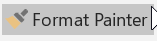 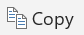 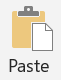 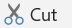 I. Trắc nghiệm (3.0 điểm): Em hãy khoanh tròn vào đáp án đúng nhất:Câu A.1 (0.5 điểm): Em hãy chỉ ra nút lệnh để dán một phần văn bản đã được chọn.A.                 B.                C.                D. Câu A.2 (0.5 điểm): Câu lệnh PU có chức năng:Câu A.2 (0.5 điểm): Câu lệnh PU có chức năng:A.  Nhấc bút (Rùa không vẽ nữa)B.  Hạ bút (Rùa tiếp tục vẽ)C.  Rùa ẩn mìnhD.  Cả ba câu trên đều sai.Câu A.3 (0.5 điểm): Để thực hiện phép tính “450 x 5”, Rùa thực hiện lệnh nào sau đây?Câu A.3 (0.5 điểm): Để thực hiện phép tính “450 x 5”, Rùa thực hiện lệnh nào sau đây?A.  Label [ 450*5 ]B.  Prin 450*5C.  PrinT 450*5D.  Label [450/5 ].Câu A.4 (0.5 điểm): Để tạo hiệu ứng cho slide (trang trình chiếu) trong bài trình chiếu ta vào thẻ nào?Câu A.4 (0.5 điểm): Để tạo hiệu ứng cho slide (trang trình chiếu) trong bài trình chiếu ta vào thẻ nào?A. ViewB. AnimationsC. HomeD. TransitionsCâu A.5 (0.5 điểm): Sử dụng câu lệnh Wait 30 để làm gì?Câu A.5 (0.5 điểm): Sử dụng câu lệnh Wait 30 để làm gì?A.  Rùa tạm dừng 30 tích (1 giây) trước khi thực hiện lệnh tiếpB.  Rùa tạm dừng  30 phút trước khi thực hiện lệnh tiếpC.  Rùa ẩn mìnhD.  Rùa tạm dừng  30 tích trước khi thực hiện lệnh tiếpCâu A.6 (0.5 điểm): Câu lệnh nào viết sai?Câu A.6 (0.5 điểm): Câu lệnh nào viết sai?A.  repeat 3 [ fd 150 RT 120]B.  RIEPEAT3[FD 100 RT 120]C.  FD 100 RT 90D.  REPEAT 4[FD 100 RT 90]TRƯỜNG TIỂU HỌC KIM LIÊNĐỀ KIỂM TRA CUỐI HỌC KỲ IINĂM HỌC: 2022 - 2023MÔN TIN HỌC - LỚP 4(Phần thực hành)Thời gian: 25 phút (Không kể giao đề)Kim Liên, ngày 18  tháng 04 năm 2023HIỆU TRƯỞNGNguyễn Giang NamCâu A.1: CCâu A.4: BCâu A,2: A	Câu A.5: DCâu A.3: CCâu A.6: BRepeat 4 [fd 200 rt 360/4](1 điểm)Tạo được 4 slide với chủ đề “Gia đình”+ Slide 1: Tên chủ đề và tên của em                              1,0 điểm+ Slide 2+ 3: Giới thiệu được các thành viên trong gia đình kèm một số thông tin cơ bản cùng hình ảnh mình họa	                         2,0 điểm+ Slide 4: Lời kết cho chủ đề	                         1,0 điểmTạo được hiệu ứng cho các trang trình chiếu                   1,0 điểmLưu bài trình chiếu đúng tên “Gia đình” vào thư mục của em trong ổ D     1,0 điểm